Отчёт по работе дополнительного образования с детьми ОВЗ на 2019-2020 учебный год.В процессе реализации программы дополнительного образования с обучающимися ОВЗ были выполнены следующие мероприятия: конкурс рисунков, посвященный 75 летию победы в Великой Отечественной Войне, с целью повышения эффективности работы по патриотическому воспитанию. Конкурс «Моё любимое время года», конкрус танцев «Я выбираю движение», участие в акции «Засветись», в которых участвовали обучающиеся с ОВЗ Соня Б., Даниил М. 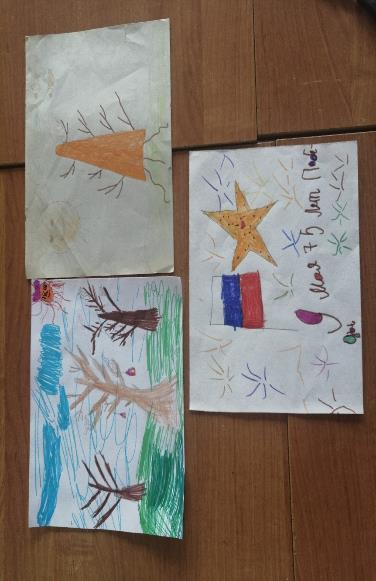 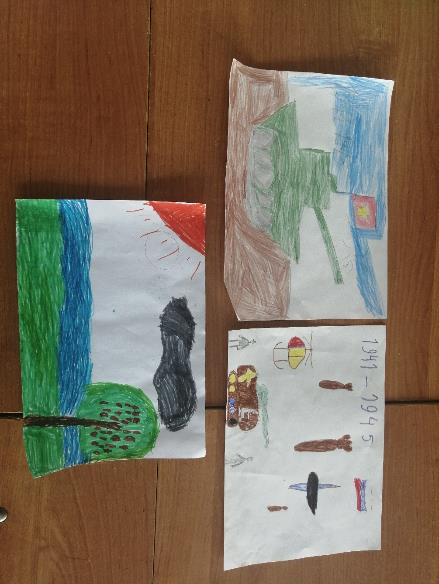 